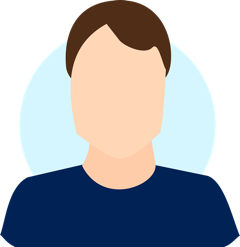 Nombre completo – Puesto de trabajo 	Móvil: (+34) xxx xxx xxxE-mail: mail@mail.comtudirecciónweb.comPerfil				   Escribe un texto que hable sobre ti. Incluir: Experiencia y logros profesionales y, en breve, sobre su formación académica, si es relevante para el proyecto. Competencias personales y sociales relevantes - de nuevo adaptadas a los requisitos del tipo de trabajo para el que se solicita.Describa cómo puede contribuir al puesto de trabajo, mencione preferiblemente la experiencia previa del mismo tipo de proyecto/trabajo.Haga secciones para estructurar el texto y facilitar su lectura. Mantenga un texto coherente y conciso, como norma general le recomendamos una extensión máxima de media página.Experiencia				   Explique detalladamente dónde ha trabajado, qué tipo de tareas ha desempeñado y de quién/de quién ha sido responsable. Siga un orden cronológico y comience con su empleo más reciente. Configúralo en puntos para dar una mejor visión general de tus tareas.]Puesto de trabajo y Compañía								      Desde mes año – Hasta mes año[Escriba un breve texto sobre las actividades desempeñadas y logros] Tus principals actividades:Actividad 1Actividad 2Actividad 3Actividad 4Puesto de trabajo y Compañía								      Desde mes año – Hasta mes año[Escriba un breve texto sobre las actividades desempeñadas y logros] Tus principals actividades:Actividad 1Actividad 2Actividad 3Actividad 4Puesto de trabajo y Compañía								      Desde mes año – Hasta mes año[Escriba un breve texto sobre las actividades desempeñadas y logros] Tus principals actividades:Actividad 1Actividad 2Actividad 3Actividad 4Puesto de trabajo y Compañía								      Desde mes año – Hasta mes año[Escriba un breve texto sobre las actividades desempeñadas y logros] Tus principals actividades:Actividad 1Actividad 2Actividad 3Actividad 4Educación/Cursos				    [Escriba sobre su educación/cursos - Comience por la más reciente][Educación/curso, lugar, nivel]			[Año]Idiomas				    [Idioma 1]		[Tu nivel][Idioma 2]		[Tu nivel][Idioma 3]		[Tu nivel][Idioma 4]		[Tu nivel]Certificaciones				   [Escriba sus certificaciones en puntos y cronológicamente - Comience con la más reciente][Certificado 1]												[Año][Certificado 2]												[Año][Certificado 3] 												[Año][Certificado 4] 												[Año]Referencias 				    Experiencia en proyectos				    [Escribe sobre tu experiencia en proyectos – empieza con el más reciente o selecciona los de más importancia]Periodo:Desde - HastaCliente:Nombre del clienteDescripción del proyecto[Breve texto sobre el proyecto, responsabilidades y logros]Principales actividades:Actividad 1Actividad 2Actividad 3Actividad 4 Rol[Inserte su rol]Tecnologías[Inserte las tecnologías con las que ha trabajado]Periodo:Desde - HastaCliente:Nombre del clienteDescripción del proyecto[Breve texto sobre el proyecto, responsabilidades y logros]Principales actividades:Actividad 1Actividad 2Actividad 3Actividad 4 Rol[Inserte su rol]Tecnologías[Inserte las tecnologías con las que ha trabajado]Periodo:Desde - HastaCliente:Nombre del clienteDescripción del proyecto[Breve texto sobre el proyecto, responsabilidades y logros]Principales actividades:Actividad 1Actividad 2Actividad 3Actividad 4 Rol[Inserte su rol]Tecnologías[Inserte las tecnologías con las que ha trabajado]Periodo:Desde - HastaCliente:Nombre del clienteDescripción del proyecto[Breve texto sobre el proyecto, responsabilidades y logros]Principales actividades:Actividad 1Actividad 2Actividad 3Actividad 4 Rol[Inserte su rol]Tecnologías[Inserte las tecnologías con las que ha trabajado]